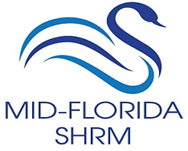 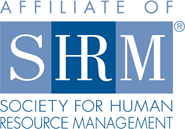 Chapter # 151       Chapter Name: Mid-Florida SHRMI hereby designate the above named chapter as my primary chapter for SHRM membership coding purposes. I understand that: This in no way precludes membership in other chapters.This allows SHRM to list my membership to this chapter for financial support program purposes only. Please type or print: NAME____________________________________ SHRM MEMBER ID#_________________
(You must be a current national member of the Society for Human Resource Management to complete this form.) COMPANY NAME_____________________________________________________________ ADDRESS___________________________________________________________________                  ___________________________________________________________________ CITY/STATE/ZIP______________________________________________________________ PHONE# ____________________________________________________________________ FAX ________________________________________________________________________ E-MAIL  _____________________________________________________________________ Date:  ___________   Member’s Signature:  ________________________________________
							(Member must sign to validate)Please email to:  Natalie Jones, VP of Membership
natalie.jones@publix.com